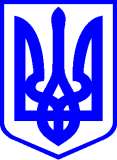 КИЇВСЬКА МІСЬКА РАДА   II СЕСІЯ    ІХ СКЛИКАННЯРІШЕННЯ                ____________№_______________                                                                          ПРОЄКТВідповідно до статей 7, 10 Закону України  «Про столицю України – місто-герой Київ», статей 11, 26, 54  Закону України «Про місцеве самоврядування в Україні»,  законів України «Про благоустрій населених пунктів», «Про дорожній рух», «Про державну реєстрацію юридичних осіб, фізичних осіб – підприємців та громадських формувань», частини третьої статті 11 Регламенту Київської міської ради, затвердженого рішенням Київської міської ради від 04 листопада 2021 року № 3135/3176, Київська міська рада ВИРІШИЛА:Внести зміни до Положення про Департамент територіального контролю міста Києва виконавчого органу Київської міської ради (Київської міської державної адміністрації), затвердженого рішенням Київської міської ради від 02 березня 2023 року № 6010/6051 (в редакції рішення Київської міської ради від 13 липня 2023 року № 6870/6911), виклавши його в новій редакції, що додається. Департаменту територіального контролю міста Києва виконавчого органу Київської міської ради (Київської міської державної адміністрації) забезпечити державну реєстрацію змін до Положення в установленому законодавством порядку.Опублікувати це рішення в установленому порядку.Це рішення набирає чинності з дня його прийняття.Контроль за виконанням цього рішення покласти на постійну комісію Київської міської ради з питань місцевого самоврядування та зовнішніх зв’язків.Київський міський голова				                     Віталій КЛИЧКОПодання:Директор Департаменту територіальногоконтролю міста Києва                                                                 Михайло БУДІЛОВ Начальник відділу правового забезпечення Департаменту територіального контролюміста Києва                                                                               Людмила ДАНИЛЮКПогоджено:Заступник голови Київської міської державної адміністрації					Петро ПАНТЕЛЕЄВПостійна комісія Київської міської ради з питань місцевогосамоврядування та зовнішніх зв’язківГолова 								           Юлія ЯРМОЛЕНКОСекретар 								                   Ігор ХАЦЕВИЧПостійна комісія Київської міськоїради з питань підприємництва, промисловості та міського благоустроюГолова								           Ваган ТОВМАСЯНСекретар								      Василь ПОПАТЕНКОПостійна комісія Київської міської ради з питань регламенту, депутатської етики та запобігання корупції	Голова 								                   Леонід ЄМЕЦЬСекретар								              В’ячеслав НЕПОП начальник управління правового забезпеченнядіяльності Київської міської ради 	     		       Валентина ПОЛОЖИШНИКЗАТВЕРДЖЕНОрішення Київської міської радивід 02 березня 2023 року 
№ 6010/6051 (у редакції рішення Київської міської ради від______________№____________) ПОЛОЖЕННЯ
ПРО ДЕПАРТАМЕНТ ТЕРИТОРІАЛЬНОГО КОНТРОЛЮ МІСТА КИЄВА ВИКОНАВЧОГО ОРГАНУ КИЇВСЬКОЇ МІСЬКОЇ РАДИ(КИЇВСЬКОЇ МІСЬКОЇ ДЕРЖАВНОЇ АДМІНІСТРАЦІЇ)(ідентифікаційний код 34926981)(нова редакція)м. Київ20231. Департамент територіального контролю міста Києва виконавчого органу Київської міської ради (Київської міської державної адміністрації) (далі – Департамент) є структурним підрозділом виконавчого органу Київської міської ради (Київської міської державної адміністрації), який утворений відповідно до Закону України «Про місцеве самоврядування в Україні» у структурі виконавчого органу Київської міської ради (Київської міської державної адміністрації) за рішенням Київської міської ради від 20 червня 2002 року  № 28/28 «Про утворення виконавчого органу Київської міської ради та затвердження його структури і загальної чисельності».Департамент перейменовано з Департаменту міського благоустрою виконавчого органу Київської міської ради (Київської міської державної адміністрації), який відповідно до рішення Київської міської ради від 08 грудня 2016 року № 544/1548 «Про деякі питання діяльності виконавчого органу Київської міської ради (Київської міської державної адміністрації)» перейменовано з Департаменту міського благоустрою та збереження природного середовища виконавчого органу Київської міської ради (Київської міської державної адміністрації), який відповідно до рішення Київської міської ради від 15 березня 2012 року № 198/7535 «Про діяльність виконавчого органу Київської міської ради (Київської міської державної адміністрації)» було перейменовано з Головного управління контролю за благоустроєм виконавчого органу Київської міської ради (Київської міської державної адміністрації).Департамент є правонаступником реорганізованого Управління (інспекції) самоврядного контролю виконавчого органу Київської міської ради (Київської міської державної адміністрації). Департамент відповідно до рішення Київської міської ради від 15 березня 2012 року № 198/7535 «Про діяльність виконавчого органу Київської міської ради (Київської міської державної адміністрації)» є правонаступником реорганізованих Головного управління екології та охорони природних ресурсів виконавчого органу Київської міської ради (Київської міської державної адміністрації), Головного управління з питань надзвичайних ситуацій виконавчого органу Київської міської ради (Київської міської державної адміністрації) та відділу з питань охорони праці виконавчого органу Київської міської ради (Київської міської державної адміністрації).2. Департамент підзвітний та підконтрольний Київській міській раді, підпорядковується Київському міському голові, входить до структури виконавчого органу Київської міської ради (Київської міської державної адміністрації), виконує функції органу місцевого самоврядування та, у визначених законодавством України випадках, виконує функції державної виконавчої влади.Під час виконання функцій державної виконавчої влади Департамент взаємодіє з Міністерством розвитку громад, територій та інфраструктури України.3. Департамент у своїй діяльності керується Конституцією України та законами України, постановами Верховної Ради України, актами Президента України та Кабінету Міністрів України, наказами міністерств, інших центральних органів виконавчої влади, рішеннями Київської міської ради, розпорядженнями Київського міського голови і розпорядженнями виконавчого органу Київської міської ради (Київської міської державної адміністрації), іншими нормативно-правовими актами, а також цим Положенням.4. Основними завданнями Департаменту є:4.1. Здійснення самоврядного контролю за станом благоустрою та утриманням території міста Києва, за дотриманням Правил благоустрою території міста Києва.4.2. Здійснення державного контролю за дотриманням законодавства у сфері благоустрою на території міста Києва.4.3. Здійснення, в межах повноважень, самоврядного контролю за дотриманням законодавства у сферах благоустрою та житлово-комунальних послуг, зокрема стандартів, нормативів, норм і правил структурними підрозділами виконавчого органу Київської міської ради (Київської міської державної адміністрації), районними в місті Києві державними адміністраціями, комунальними підприємствами, установами та організаціями територіальної громади міста Києва та іншими суб’єктами.4.4. Профілактика запобігання правопорушенням у сферах благоустрою міста Києва та надання житлово-комунальних послуг.4.5. Притягнення винних до адміністративної відповідальності за порушення законодавства у сфері благоустрою населених пунктів.4.6. Забезпечення реалізації державної політики у сферах благоустрою та охорони праці на території міста Києва.4.7. Сприяння розвиткові та поліпшенню стану благоустрою міста Києва.4.8. Виконання функцій інспекції з благоустрою.4.9. Здійснення контролю за дотриманням правил зупинки, стоянки, паркування транспортних засобів в межах повноважень, наданих законодавством України.  4.10. Виконання функцій управління (інспекції) з паркування.4.11. Забезпечення здійснення контролю діяльності внутрішнього водного транспорту відповідно до закону та інших законодавчих актів.4.12. Здійснення контролю за додержанням вимог суб’єктами господарювання законодавства з питань охорони праці.5. Департамент відповідно до покладених на нього завдань виконує такі функції:5.1. Організовує виконання Конституції України і законів України, актів Президента України та Кабінету Міністрів України, наказів міністерств, інших центральних органів виконавчої влади, рішень Київської міської ради, розпоряджень виконавчого органу Київської міської ради (Київської міської державної адміністрації), Київського міського голови та здійснює контроль за їх реалізацією.5.2. Забезпечує у межах своїх повноважень захист прав і законних інтересів фізичних та юридичних осіб.5.3. Здійснює державний контроль за дотриманням підприємствами, установами та організаціями правил, норм, стандартів у межах визначених повноважень.5.4. Аналізує стан та тенденції економічного та соціального розвитку у сфері благоустрою та охорони праці у межах міста Києва і вживає заходів до усунення недоліків.5.5. Бере участь у підготовці пропозицій до проєктів програм економічного і соціального розвитку міста Києва.5.6. Вносить пропозиції щодо формування проєкту бюджету міста Києва.5.7. Розробляє міські цільові програми у сферах благоустрою та охорони праці.5.8. Бере участь у розробленні пропозицій до проєктів державних, галузевих і міських цільових програм з питань, що стосуються компетенції Департаменту.5.9. Забезпечує ефективне і цільове використання відповідних бюджетних коштів.5.10. Бере участь у межах компетенції у розробленні та виконанні Стратегії розвитку міста Києва та планів заходів з її реалізації.5.11. Бере участь у підготовці заходів щодо розвитку м. Києва. 5.12. Розробляє  (бере участь у розробленні) у межах своїх повноважень проєкти рішень Київської міської ради, розпоряджень Київського міського голови, розпоряджень виконавчого органу Київської міської ради (Київської міської державної адміністрації), нормативних актів з питань, що належать до компетенції Департаменту.5.13. Бере участь у погодженні проєктів нормативно-правових актів, розроблених іншими органами влади.5.14. Бере участь у підготовці звітів Київського міського голови для їх розгляду на сесії Київської міської ради.5.15. Готує самостійно або разом з іншими структурними підрозділами виконавчого органу Київської міської ради (Київської міської державної адміністрації) інформаційні та аналітичні матеріали для подання Київському міському голові.5.16. Узагальнює практику застосування законодавства з питань, що належать до компетенції Департаменту, розробляє і подає на розгляд Київському міському голові пропозиції щодо вдосконалення законодавства з питань, що належать до компетенції Департаменту.5.17. Забезпечує здійснення заходів щодо запобігання і виявлення корупції.5.18. Готує (бере участь у підготовці) проєкти угод, договорів, меморандумів, протоколів робочих груп у межах своїх повноважень.5.19. Розглядає в установленому законодавством порядку звернення громадян.5.20. Опрацьовує запити і звернення народних депутатів України та депутатів Київської міської ради.5.21. Забезпечує доступ до публічної інформації, розпорядником якої є Департамент.5.22. Постійно інформує населення про стан здійснення визначених законом повноважень.5.23. Забезпечує у межах своїх повноважень виконання завдань мобілізаційної підготовки, національного спротиву, цивільного захисту населення, дотримання вимог законодавства з охорони праці, пожежної безпеки.5.24. Організовує роботу з укомплектування, зберігання, обліку та використання архівних документів.5.25. Забезпечує в межах своїх повноважень реалізацію державної політики стосовно захисту інформації з обмеженим доступом.5.26. Здійснює державну політику у сфері охорони державної таємниці в межах своїх повноважень.5.27. Бере участь у вирішенні відповідно до законодавства колективних трудових спорів (конфліктів).5.28. Забезпечує захист персональних даних у Департаменті.5.29. Здійснює контроль та координацію діяльності підприємств, установ, організацій територіальної громади міста Києва, підпорядкованих Департаменту, та дає їм доручення в межах компетенції.5.30. Бере участь у розгляді питань, пов’язаних з виникненням надзвичайних ситуацій техногенного і природного характеру.5.31. Надає практичну та методичну допомогу районним в місті Києві державним адміністраціям, підприємствам, установам, організаціям усіх форм власності з питань, що належать до компетенції Департаменту. 5.32. Проводить рейди та перевірки територій і об’єктів міста Києва щодо стану їх благоустрою.5.33. Уживає заходів щодо зупинення робіт, які проводяться самовільно і порушують стан благоустрою міста.5.34. Інформує Київську міську раду та виконавчий орган Київської міської ради (Київську міську державну адміністрацію) про результати рейдів і перевірок.5.35. Здійснює у встановленому порядку заходи щодо очищення об’єктів та елементів (частин) об’єктів благоустрою від побутових відходів, будівельних матеріалів, конструкцій, споруд, безхазяйного майна, самовільно розміщених (встановлених) тимчасових споруд торговельного, побутового, соціально-культурного чи іншого призначення, рекламних засобів, гаражів, збірних конструкцій, зокрема і встановлених без улаштування заглибленого фундаменту, засобів пересувної дрібнороздрібної торговельної мережі, об’єктів сезонної дрібнороздрібної торговельної мережі тощо.5.36. Бере участь у обговоренні проєктів благоустрою територій, іншої технічної документації з питань благоустрою і вносить відповідні пропозиції на розгляд Київській міській раді та виконавчому органу Київської міської ради (Київській міській державній адміністрації), підприємствам, установам та організаціям.5.37. Виносить приписи з вимогою усунення порушень Закону України «Про благоустрій населених пунктів» і Правил благоустрою міста Києва.5.38. Інформує населення про здійснення заходів з благоустрою населених пунктів.5.39. Бере участь у проведенні щорічного всеукраїнського конкурсу «Населений пункт найкращого благоустрою і підтримки громадського порядку».5.40. Складає протоколи про порушення законодавства у сфері благоустрою населених пунктів за статтею 152 Кодексу України про адміністративні правопорушення.5.41. Приймає рішення про демонтаж самовільно розміщених (встановлених) тимчасових споруд торговельного, побутового, соціально-культурного чи іншого призначення, зокрема і для провадження підприємницької діяльності, об’єктів сезонної дрібнороздрібної торговельної мережі, демонтаж (переміщення) самовільно розміщених (встановлених) засобів пересувної дрібнороздрібної торговельної мережі, елементів (частин) об’єктів благоустрою.5.42. Видає контрольні картки на тимчасове порушення благоустрою на час виконання земляних, будівельних та інших робіт і капітальних ремонтів, продовжує їх, закриває, призупиняє, зупиняє (анулює).5.43. Здійснює контроль за дотриманням термінів виконання робіт за виданими Департаментом контрольними картками на тимчасове порушення благоустрою.5.44. Забезпечує автодозвін (дзвінки з інтервалом у кілька хвилин) з інформуванням абонента за допомогою автовідповідача про порушення ним встановлених правил та зобов’язання щодо негайного усунення порушення у разі розміщення оголошень, написів, інформаційно-агітаційних плакатів, листівок, зокрема і рекламного змісту, на об’єктах та елементах (частинах) об’єктів благоустрою, не призначених для цього, на номер абонента, зазначений в оголошенні, написі, плакаті, листівці до усунення порушень та сплати штрафу (у разі складення протоколу про адміністративне правопорушення).5.45. Здійснює функції інспекції з благоустрою населеного пункту.5.46. Складає протоколи за порушення, передбачені частиною другою статті 156 Кодексу України про адміністративні правопорушення.5.47. Після проходження співбесіди і виявлення у претендента знань з основ законодавства з питань благоустрою населених пунктів за погодженням з профільним заступником голови Київської міської державної адміністрації здійснює призначення громадських інспекторів благоустрою міста Києва, підготовку та видачу посвідчень громадських інспекторів благоустрою міста Києва.5.48. Координує діяльність громадських інспекторів благоустрою міста Києва.5.49. Залучає в установленому порядку громадських інспекторів благоустрою міста Києва до участі в перевірках.5.50. Здійснює контроль за дотриманням визначених правилами паркування транспортних засобів вимог щодо розміщення, обладнання та функціонування майданчиків для паркування транспортних засобів.5.51. Здійснює контроль за оплатою вартості послуг з паркування у встановленому порядку.5.52. Розглядає справи про адміністративні правопорушення, передбачені частинами першою, третьою і сьомою статті 122, частинами першою – п'ятою та восьмою статті 1521 Кодексу України про адміністративні правопорушення, і накладає адміністративні стягнення.5.53. Здійснює тимчасове затримання транспортного засобу шляхом доставлення для зберігання на спеціальний майданчик чи стоянку в разі вчинення порушення, передбаченого частинами третьою та сьомою статті 122 (порушення правил зупинки, стоянки в межах відповідного населеного пункту, а також зупинки чи стоянки транспортних засобів на місцях, що позначені відповідними дорожніми знаками та/або дорожньою розміткою, на яких дозволено зупинку чи стоянку лише транспортних засобів, оснащених електричними двигунами (одним чи декількома); створення перешкод водіям транспортних засобів, оснащених електричними двигунами (одним чи декількома), у зупинці або стоянці), частиною першою статті 1521 Кодексу України про адміністративні правопорушення, у випадках передбачених частиною третьою статті 2654 Кодексу України про адміністративні правопорушення (коли розміщення транспортного засобу є таким, що суттєво перешкоджає дорожньому руху або створює загрозу безпеці руху), а також у разі вчинення порушень, передбачених частинами другою та восьмою статті 1521 Кодексу України про адміністративні правопорушення.5.54. Здійснює контроль за дотриманням правил безпечної експлуатації баз для стоянки малих суден і баз для стоянки спортивних суден в установленому порядку.5.55. Забезпечує організацію перевірки суднових документів, міжнародних посвідчень на право управління прогулянковим судном та посвідчень судноводія малого судна або водного мотоцикла, виданих до набрання чинності Законом України «Про внутрішній водний транспорт» в установленому порядку.5.56. Бере участь у розробці, впровадженні, організації функціонування автоматизованої системи контролю оплати вартості послуг з користування майданчиками для паркування.5.57. Здійснює контроль за додержанням вимог щодо розміщення зовнішньої реклами відповідно до встановлених порядків їх розміщення. 5.58. Погоджує документацію щодо розміщення тимчасових споруд торговельного, побутового, соціально-культурного чи іншого призначення на території міста Києва.5.59. Проводить аналіз проєктів рішень Київської міської ради з питань землекористування на предмет дотримання законодавства з благоустрою населених пунктів та Правил благоустрою міста Києва, затверджених рішенням Київської міської ради від 25 грудня 2008 року № 1051/1051.5. 60. Здійснює в межах законодавства самоврядний контроль за:5.60.1. Дотриманням норм і правил у сферах благоустрою та житлово-комунальних послуг, установлених стандартів, нормативів, норм, порядків і правил щодо кількості та якості житлово-комунальних послуг.5.60.2. Дотриманням якості житлово-комунальних послуг.5.61. Ініціює та бере участь в установленому порядку у проведенні планових та позапланових рейдів, перевірок, інспектувань, обстежень, аналізів, моніторингу та інших заходів на територіях та об’єктах житлово-комунального господарства міста Києва.5.62. За результатами контрольних заходів, зазначених у підпункті 5.61 цього пункту, надає об’єктивні, незалежні висновки та пропозиції щодо:5.62.1. Ефективності і результативності діяльності структурних підрозділів Київської міської ради (Київської міської державної адміністрації), районних в місті Києві державних адміністрацій, комунальних підприємств, установ та організацій територіальної громади міста Києва для прийняття обґрунтованих управлінських рішень (у межах визначених повноважень).5.62.2. Запобігання порушенням законодавства України у сферах благоустрою та житлово-комунальних послуг та притягнення винних до відповідальності в установленому законом порядку.5.63. Сприяє забезпеченню чистоти і порядку в місті Києві, очищенню територій та об’єктів від побутових відходів, безхазяйного майна, самовільно розміщених об’єктів та елементів.5.64. Вносить пропозиції виконавчому органу Київської міської ради (Київській міській державній адміністрації) щодо розвитку та поліпшення стану благоустрою територій міста Києва, удосконалення Правил благоустрою міста Києва.5.65. Розглядає звернення підприємств, установ, організацій. 5.66. Забезпечує у межах повноважень здійснення заходів з усунення шкідливих і виробничих факторів, запобігання нещасним випадкам на виробництві, професійним захворюванням та іншим випадкам виникнення загрози для життя та здоров'я працівників.5.67. Вивчає, узагальнює та поширює у місті Києві передовий досвід іноземних держав і міжнародних організацій у реалізації державної політики у сфері охорони праці.5.68. Організовує створення виконавчим органом Київської міської ради (Київською міською державною адміністрацією) комісії з перевірки знань з питань охорони праці посадових осіб.5.69. У межах повноважень бере участь у роботі комісії з розслідування нещасних випадків, професійних захворювань і аварій на виробництві, на підприємствах, в установах та організаціях незалежно від форм власності у місті Києві.5.70. На підставі наданої інформації Пенсійного фонду України, Державної служби України з питань праці та/або її територіального органу проводить аналіз обставин і причин виникнення нещасних випадків, професійних захворювань і аварій на виробництві, оприлюднює результати такого аналізу. Розробляє заходи із запобігання таким випадкам та готує пропозиції щодо недопущення їх у подальшому.5.71. Бере участь у пропагуванні безпечних і нешкідливих умов праці, проведенні нарад, конференцій, семінарів, конкурсів, виставок, змагань, інших заходів, спрямованих на поліпшення стану безпеки, гігієни праці та виробничого середовища в місті Києві.5.72. У встановленому порядку повідомляє відповідний підрозділ Державної служби України з питань праці про виявлені порушення суб'єктами господарювання вимог нормативно-правових актів з питань охорони праці або усунення ними таких порушень.5.73. Взаємодіє з органами державного нагляду за охороною праці, територіальними комітетами галузевих профспілок, регіональними профспілками та їх об'єднаннями, об'єднаннями роботодавців, Пенсійним фондом України, засобами масової інформації.5.74. Здійснює заходи щодо забезпечення соціального захисту найманих працівників, зокрема зайнятих на роботах із шкідливими та небезпечними умовами праці.5.75. Готує пропозиції щодо поліпшення стану охорони праці для їх розгляду під час проведення переговорів з укладання регіональних угод між уповноваженими представниками профспілок та їх об'єднань, організацій роботодавців і їх об'єднань, місцевих органів виконавчої влади та органів місцевого самоврядування.5.76. Проводить моніторинг і аналіз стану охорони праці та промислової безпеки в межах території міста Києва та вживає відповідних заходів реагування.5.77. Складає та подає в установленому порядку Державній службі України з питань праці або його територіальному органові у місті Києві відомчу статистичну звітність про умови й безпеку праці.5.78. Надає в установленому порядку територіальному органові Державної служби України з питань праці у місті Києві пропозиції щодо вдосконалення законодавства з питань охорони праці.5.79. Сприяє утворенню методичних і навчальних центрів, кабінетів з охорони праці на підприємствах міста Києва.5.80. Здійснює контроль та надання методичної допомоги з питань забезпечення виконавчим органом Київської міської ради (Київською міською державною адміністрацією) належного утримання, ефективної і безпечної експлуатації об'єктів житлово-комунального господарства, побутового, торговельного обслуговування, транспорту і зв'язку, що перебувають у комунальній власності територіальної громади міста Києва, додержання вимог щодо охорони праці працівників, зайнятих на цих об'єктах.5.81. Вживає заходів щодо знесення будинків, будівель і споруд у процесі виконавчого провадження з примусового виконання судових рішень про повернення Київській міській раді самовільно зайнятих земельних ділянок. 5.82. Бере участь у розробленні регіональних програм поліпшення стану охорони праці, гігієни праці та виробничого середовища, а також заходів з охорони праці у складі програм економічного і соціального розвитку міста Києва з урахуванням пропозицій Державної служби України з питань праці, Пенсійного фонду України, представників профспілок, громадських об'єднань.5.83. Здійснює інші передбачені законом повноваження.6. У структурі Департаменту утворюється управління (інспекція) з паркування, управління (інспекція) контролю за благоустроєм, положення про які затверджуються наказом директора Департаменту. У складі управління (інспекції) з паркування Департаменту діють інспектори з паркування. Інспектори з паркування управління (інспекції) з паркування Департаменту для виконання покладених на них завдань мають право:здійснювати фіксацію порушень правил зупинки, стоянки, паркування транспортних засобів у режимі фотозйомки (відеозапису);розглядати справи про адміністративні правопорушення, на розгляд яких їх уповноважено;складати протоколи про адміністративні правопорушення, виносити постанови про накладання адміністративних стягнень;накладати адміністративні стягнення за порушення правил зупинки, стоянки, паркування транспортних засобів, зафіксованих у режимі фотозйомки (відеозапису);розміщувати на лобовому склі транспортного засобу копію постанови про накладання адміністративних стягнень або повідомлення про притягнення до адміністративної відповідальності;складати акт огляду та тимчасового затримання транспортних засобів;здійснювати тимчасове затримання транспортних засобів шляхом доставки для зберігання на спеціальний майданчик чи стоянку;брати участь у межах своєї компетенції у роботі комісій, що утворюються Київською міською радою та виконавчого органу Київської міської ради (Київської міської державної адміністрації);надавати інформацію іншим органам державного контролю відповідно до законодавства;установлювати за даними державних реєстрів відповідальних осіб за порушення правил зупинки, стоянки, паркування транспортних засобів;складати протоколи про порушення вимог щодо розміщення, обладнання та функціонування майданчиків для паркування транспортних засобів відповідно до законодавства та надавати їх на розгляд у встановленому порядку;мають інші права, визначені законом.У складі управління (інспекції) контролю за благоустроєм Департаменту діють інспектори з благоустрою. Інспектори з благоустрою управління (інспекції) контролю за благоустроєм Департаменту для виконання покладених на них завдань мають право:1) проводити рейди та перевірки територій та об’єктів населеного пункту щодо стану їх благоустрою і додержання підприємствами, установами, організаціями, громадянами законодавства у сфері благоустрою населених пунктів;2) складати протоколи про порушення законодавства у сфері благоустрою населених пунктів для притягнення винних до відповідальності;3) одержувати в установленому законодавством порядку від центральних та місцевих органів виконавчої влади, органів місцевого самоврядування, підприємств, установ та організацій усіх форм власності інформацію, документи і матеріали для виконання покладених на них завдань; 4) залучати в установленому порядку громадських інспекторів з благоустрою населених пунктів, фахівців підприємств, установ і організацій (за погодженням з їх керівниками) для розгляду питань, що належать до її компетенції; 5) надавати допомогу підприємствам, установам, організаціям та громадянам у поліпшенні стану територій та об’єктів благоустрою міста Києва щодо стану їх благоустрою;6) здійснювати в межах своєї компетенції контроль за дотриманням законодавства у сфері благоустрою та населених пунктів; 7) подавати у встановленому порядку пропозиції з розвитку та поліпшення стану благоустрою територій та об’єктів міста Києва, удосконалення Правил благоустрою території міста Києва; 8) проводити фото-, відеозйомку та звукозапис як допоміжний засіб фіксації порушень законодавства у сфері благоустрою у випадках, передбачених законодавством України, проводити обстеження та складати акти обстеження;9) брати участь у межах своєї компетенції у роботі комісій, що утворюються Київською міською радою та виконавчого органу Київської міської ради (Київської міської державної адміністрації);10) надавати інформацію іншим органам державного контролю відповідно до законодавства.7. Департамент для здійснення повноважень та виконання завдань, що визначені, має право:7.1. Одержувати в установленому порядку від інших структурних підрозділів виконавчого органу Київської міської ради (Київської міської державної адміністрації), районних в місті Києві державних адміністрацій, органів місцевого самоврядування, органів виконавчої влади, підприємств, установ та організацій незалежно від форм власності та їх посадових осіб інформацію, документи і матеріали, потрібні для виконання покладених на нього завдань.7.2. Залучати до виконання окремих робіт, участі у вивченні окремих питань спеціалістів, фахівців інших структурних підрозділів виконавчого органу Київської міської ради (Київської міської державної адміністрації), підприємств, установ, організацій (за погодженням з їх керівниками), представників громадських об’єднань (за згодою).7.3. Вносити в установленому порядку пропозиції щодо удосконалення роботи виконавчого органу Київської міської ради (Київської міської державної адміністрації) у відповідних сферах.7.4. Користуватися в установленому порядку інформаційними базами, архівами, матеріалами планування міського простору, геопросторовими даними та іншими інформаційними ресурсами виконавчого органу Київської міської ради (Київської міської державної адміністрації), системами зв’язку і комунікацій, мережами спеціального зв’язку та іншими технічними засобами. Мати необхідний доступ до зазначених ресурсів та технічних засобів.7.5. Скликати та проводити в установленому порядку наради, семінари та конференції з питань, що належать до компетенції Департаменту. 7.6. Отримувати в установленому порядку доступ до приміщень, документів, інформації та баз даних, які стосуються проведення заходів у сферах благоустрою міста Києва та житлово-комунальних послуг.7.7. Проводити в установленому порядку анкетування, опитування та інтерв'ювання працівників структурних підрозділів Київської міської ради (Київської міської державної адміністрації), районних в місті Києві державних адміністрацій, комунальних підприємств, установ та організацій територіальної громади міста Києва з питань, що належать до компетенції.7.8. За дорученням представляти інтереси Київського міського голови, Київської міської ради, виконавчого органу Київської міської ради (Київської міської державної адміністрації) в органах державної влади, органах місцевого самоврядування, на підприємствах, в установах, організаціях з питань, що належать до компетенції Департаменту. 7.9. Здійснювати представництво (самопредставництво) інтересів Київського міського голови, Київської міської ради, виконавчого органу Київської міської ради (Київської міської державної адміністрації), Департаменту, їх посадових осіб у судах України на всіх стадіях судового процесу через посадових осіб юридичної служби Департаменту, які без окремого доручення беруть участь у справах з усіма правами, крім відмови від позову, визнання позову, укладення мирової угоди, що надані законодавством про адміністративне, господарське, цивільне судочинство, Кодексом України з процедур банкрутства, та на стадії примусового виконання рішень судів позивачу, відповідачу, третій особі, учаснику судового провадження, учаснику виконавчого провадження, стягувачу, боржнику, представнику.7.10. Вживати заходів щодо звільнення самовільно зайнятих земельних ділянок, скасування реєстрації речових прав на майно, яке розташоване на них.7.11. Подавати позови до суду про відшкодування шкоди, завданої об'єктам благоустрою внаслідок порушення законодавства з питань благоустрою населених пунктів, Правил благоустрою міста Києва.7.12. Укладати меморандуми, угоди, договори тощо з питань забезпечення реалізації інспекторами з паркування функцій контролю за дотриманням правил зупинки, стоянки, паркування, в тому числі контролю за оплатою вартості послуг з паркування транспортних засобів.8. Департамент в установленому законодавством порядку та в межах повноважень взаємодіє з іншими структурними підрозділами виконавчого органу Київської міської ради (Київської міської державної адміністрації), районними в місті Києві державними адміністраціями, органами місцевого самоврядування, територіальними органами міністерств, інших центральних органів виконавчої влади, органами виконавчої влади, а також з підприємствами, установами та організаціями з метою створення умов для провадження послідовної та узгодженої діяльності щодо строків, періодичності одержання та передачі інформації, потрібної для належного виконання покладених на нього завдань і здійснення запланованих заходів.9. Департамент очолює директор, якого призначає на посаду і звільняє з посади Київський міський голова відповідно до законодавства України.10. Директор Департаменту може мати заступників (першого заступника та заступників), які призначаються на посаду та звільняються з посади відповідно до законодавства України.11. Директор Департаменту:11.1. Здійснює керівництво Департаментом, несе персональну відповідальність за організацію та результати роботи його діяльності, сприяє створенню належних умов праці в Департаменті.11.2. Подає на затвердження в установленому порядку положення про Департамент.11.3. Затверджує положення про структурні підрозділи, посадові інструкції працівників Департаменту та розподіляє обов’язки між ними.  11.4. Планує роботу Департаменту, вносить пропозиції щодо формування планів роботи виконавчого органу Київської міської ради (Київської міської державної адміністрації).11.5. Вживає заходів щодо удосконалення організації та підвищення ефективності роботи Департаменту.11.6. Звітує перед Київським міським головою про виконання покладених на Департамент завдань.11.7. Звітує перед Київською міською радою в порядку, встановленому Регламентом Київської міської ради.11.8. Входить до складу колегії виконавчого органу Київської міської ради (Київської міської державної адміністрації).11.9. Вносить пропозиції щодо розгляду на засіданнях колегії виконавчого органу Київської міської ради (Київської міської державної адміністрації) питань, що належать до компетенції Департаменту, та розробляє проєкти відповідних рішень.11.10. Може брати участь у засіданнях Київської міської ради.11.11. Діє від імені Департаменту без доручення, представляє в установленому порядку Департамент у взаємовідносинах з іншими структурними підрозділами виконавчого органу Київської міської ради (Київської міської державної адміністрації), з міністерствами, іншими центральними органами виконавчої влади, органами місцевого самоврядування, районними в місті Києві державними адміністраціями, підприємствами, установами і організаціями в Україні та за її межами, укладає від імені Департаменту угоди (договори), видає довіреності та надає доручення.11.12. Видає у межах своїх повноважень накази, організовує контроль за їх виконанням.Накази директора Департаменту, які містять одну або більше норм, що зачіпають права, свободи, законні інтереси і стосуються обов’язків громадян та юридичних осіб, установлюють новий або змінюють, доповнюють чи скасовують організаційно-правовий механізм їх реалізації або мають міжвідомчий характер, тобто є обов’язковими для інших органів виконавчої влади та органів місцевого самоврядування, а також юридичних осіб, що не належать до сфери управління суб’єкта нормотворення, підлягають державній реєстрації в установленому порядку.Накази, які є регуляторними актами, розробляються, розглядаються, приймаються та оприлюднюються у встановленому порядку. 11.13. Подає на затвердження Київському міському голові проєкти кошторису та штатного розпису Департаменту в межах граничної чисельності та фонду оплати праці його працівників.11.14. Розпоряджається коштами в межах затвердженого в установленому порядку кошторису Департаменту та несе персональну відповідальність за їх цільове використання.	11.15. Здійснює добір кадрів у Департаменті.11.16. Організовує роботу з підвищення кваліфікації працівників Департаменту.11.17. Забезпечує дотримання працівниками Департаменту правил внутрішнього трудового розпорядку та виконавської дисципліни.11.18. Відповідає за підготовку, своєчасне погодження та укладання контрактів з керівниками підприємств, установ, організацій територіальної громади міста Києва, підпорядкованих Департаменту. Здійснює аналіз виконання умов та показників укладених контрактів з керівниками цих підприємств, установ, організацій, забезпечує своєчасне продовження та розірвання контрактів.11.19. Проводить особистий прийом громадян з питань, що належать до повноважень Департаменту.11.20. Здійснює інші повноваження, визначені законом.12. У Департаменті для погодженого вирішення питань, що належать до його компетенції, може утворюватися колегія у складі директора Департаменту (голова колегії), його заступників (за посадою), інших працівників Департаменту.До складу колегії можуть входити за їх згодою: депутати Київської міської ради, керівники інших структурних підрозділів виконавчого органу Київської міської ради (Київської міської державної адміністрації), інших установ та громадських організацій.Склад колегії затверджується наказом директора Департаменту.Рішення колегії вводяться в дію наказами директора Департаменту.13. Департамент утримується за рахунок коштів бюджету міста Києва. Гранична чисельність працівників Департаменту затверджується розпорядженням Київського міського голови.Штатний розпис та кошторис Департаменту затверджується Київським міським головою після попередньої їх експертизи у Департаменті фінансів виконавчого органу Київської міської ради (Київської міської державної адміністрації).Структура Департаменту затверджується розпорядженням Київського міського голови.14. Майно Департаменту є комунальною власністю територіальної громади міста Києва і закріплене за ним на праві оперативного управління.Департамент має право виключно за згодою власника або уповноваженого ним органу: відчужувати закріплене за ним майно, надавати в оренду, передавати у заставу нерухоме майно, обладнання, інвентар та інші цінності, а також списувати з балансу основні засоби в установленому порядку.15. Департамент здійснює оперативний та бухгалтерський облік результатів своєї діяльності і надає фінансову, статистичну та іншу звітність у порядку, встановленому законодавством України.16. Департамент є юридичною особою публічного права, має самостійний баланс, рахунки в органах Державної казначейської служби України, печатку із зображенням Державного Герба України та своїм найменуванням. 17. Найменування Департаменту:повне найменування українською мовою: Департамент територіального контролю міста Києва виконавчого органу Київської міської ради (Київської міської державної адміністрації);скорочене найменування українською мовою: Департамент територіального контролю міста Києва;повне найменування англійською мовою: Department of Territorial  Control of the City of Kyiv of the executive body of Kyiv city council Kyiv city state administration (Kyiv City State Administration);скорочене найменування англійською мовою: Kyiv City Department of Territorial  Control.Департамент за організаційно-правовою формою є органом місцевого самоврядування.18. Місцезнаходження Департаменту: вул. Дегтярівська, 31, корп. 2, м. Київ, 03057.19. Припинення Департаменту здійснюється в установленому порядку за рішенням Київської міської ради.Про внесення змін до Положення  про Департамент територіального контролю міста Києва виконавчого органу Київської міської ради (Київської міської державної адміністрації) Київський міський голова                      Віталій КЛИЧКО